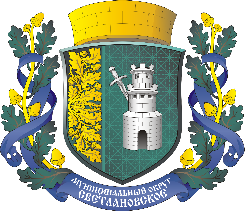 ВНУТРИГОРОДСКОЕ МУНИЦИПАЛЬНОЕ ОБРАЗОВАНИЕГОРОДА ФЕДЕРАЛЬНОГО ЗНАЧЕНИЯ САНКТ-ПЕТЕРБУРГАМУНИЦИПАЛЬНЫЙ ОКРУГ СВЕТЛАНОВСКОЕМЕСТНАЯ АДМИНИСТРАЦИЯПостановление«Об утверждении Прогноза социально-экономическогоразвития МО Светлановское на 2024-2026 годыи Основных направлений бюджетной политики МО Светлановское на 2024-2026 годы»В целях соблюдения норм положений Федерального закона «О стратегическом планировании в Российской Федерации» от 28.06.2014 № 172-ФЗ, Постановления Губернатора Санкт-Петербурга «О мониторинге социального и экономического развития внутригородских муниципальных образований Санкт-Петербурга и оценке эффективности деятельности органов местного самоуправления внутригородских муниципальных образований Санкт-Петербурга» от 09.11.2016 № 83-пг Местная администрация внутригородского муниципального образования города федерального значения Санкт-Петербурга муниципальный округ СветлановскоеП О С Т А Н О В Л Я Е Т: 1. Утвердить Прогноз социально-экономического развития внутригородского муниципального образования города федерального значения Санкт-Петербурга муниципальный округ Светлановское на 2024 год и на плановый период 2025 и 2026 годов, согласно Приложению 1 к настоящему Постановлению.2. Утвердить основные направления бюджетной политики внутригородского муниципального образования города федерального значения Санкт-Петербурга муниципальный округ Светлановское на 2024 год и на плановый период 2025 и 2026 годов, согласно Приложению 2 к настоящему Постановлению.3. Направить копию настоящего постановления в Муниципальный Совет внутригородского муниципального образования города федерального значения Санкт-Петербурга муниципальный округ Светлановское.4. Настоящее Постановление вступает в силу с момента его подписания. 5. Контроль за исполнением настоящего постановления возложить на заместителя главы администрации МО Светлановское Е.Ю. Ковалюк. Глава местной администрации                                                                    С.С. Кузьмин     26.10.2023№ 47 